Муниципальное бюджетное дошкольное образовательное учреждение«Детский сад №22 п.Алханчурт»Конспект НОД  по ОО «Познавательное развитие» (ФЭМП)во второй группе раннего возраста "Большой - маленький».Воспитатель:Аничкина О.И.2023 уч.годЦель: формирование умения группировать предметы разных величин и обозначать их словами: «большой», «маленький» путём добавления предмета к предмету. Задачи:Образовательные- закреплять умение различать и называть предметы контрастной величины;-способствовать обучению в сравнении предметов по величине;-побуждать правильно обозначать качества предметов словами «большой-маленький»  -отвечать на вопрос «сколько?» словами один, много, ни одного.Развивающие-развивать мышление на основе сравнения предметов;-продолжать развивать сенсорные представления (величина);-способствовать развитию внимания, долговременной памяти и речевой деятельности.Воспитательные:-воспитывать у детей такие качества, как сострадание, сопереживание;-воспитывать положительную установку на участие в занятии;-прививать умения взаимодействия детей с педагогом и друг с другом.Оборудование: стол, 2 зайца, отличающиеся по величин, 2 бантика, 2 мяча, 2 тарелки, 2 морковки - соответствующие зайкам по величине, мыльные пузыри. Ход НОД:1.Организационный момент. Мы капусту рубим, рубим, Мы морковку трём, трём,Мы капусту солим, солим,Мы капусту жмём, жмём,И в бочку кладём. -Ребята, посмотрите, кто к нам в гости пришёл? - Да, правильно, это зайка, он большой и сегодня он у нас в гостях. Но пришёл он не один, а взял с собой маленького зайку. - Ребята, покажите мне большого зайца. - Покажите мне маленького зайца. (дети показывают). 2.Основная часть. -А давайте, зайчикам подарим бантики. Вот у нас бантики большой и маленький. - Это какой бантик по величине? А это какой? (ответы детей). - Большой бантик, какому зайцу подарим? (ответы). - А маленький бантик, какому зайцу подарим? (ответы или дети могут показать). - Посмотрите, какие нарядные у нас стали зайцы. - Большой и маленький зайцы играли с мячами и потеряли их. Найдем их? Вот они!(демонстрация большого и маленького мячей). - Это большой и маленький мячи. Покажите мне большой мяч. Покажите мне маленький мяч. - Большой мяч, какому зайчику отдадим? (дети показывают на большого зайца). - А маленький мяч, какому зайцу отдадим? (показывают на маленького). Физкультминутка «Громко - тихо».-Давайте мы немного отдохнем. Поиграем в игру «Громко - тихо». Когда я буду играть в бубен громко- громко, вы будете прыгать, как зайчики. А если я начну звенеть колокольчиком тихо- тихо, вы прячетесь (садитесь на корточки).-Зайцам очень понравилось, как вы прыгали.- А теперь наши зайцы - большой и маленький захотели кушать. Давайте покормим их. - Давайте вспомним, что любят зайцы? (ответы детей). - Правильно зайки любят морковку. - У меня одна морковка. - Сколько на доске морковок? (много).- Подойдите и возьмите по одной морковке (дети подходят и берут морковку).- Сколько у тебя морковок, Вика?  (одна).- По сколько морковок вы взяли? (по одной).- А теперь положите их на стол. Сколько у тебя морковок? (ни одной).- А сколько морковок на столе? (много).- Давайте угостим зайчиков морковкой. - Я сейчас поставлю большую и маленькую тарелки. - Это какая тарелка? (большая). А эта? (маленькая). - Большую тарелку поставим, какому зайцу? Покажите. (показывают на большого зайца). - Маленькую тарелку поставим, какому зайцу? Покажите. (показывают на маленького). Это большая и маленькая морковки. Это какая морковка? (большая). - Какому зайцу мы дадим большую морковку? Покажите. -А это какая? (маленькая). Какому зайцу дадим маленькую морковку? Покажите. -Молодцы. 3. Рефлексия. -Вот мы и покормили большого и маленького зайца. Они играют с большим и маленьким мячами, едят большую и маленькую морковку из большой и маленькой тарелки, подарили им большой и маленький бантики. - Вам понравилось занятие?- Они принесли вам мыльные пузыри. Пусть зайки посмотрят, как мы с вами будем ловить мыльные пузыри. Молодцы!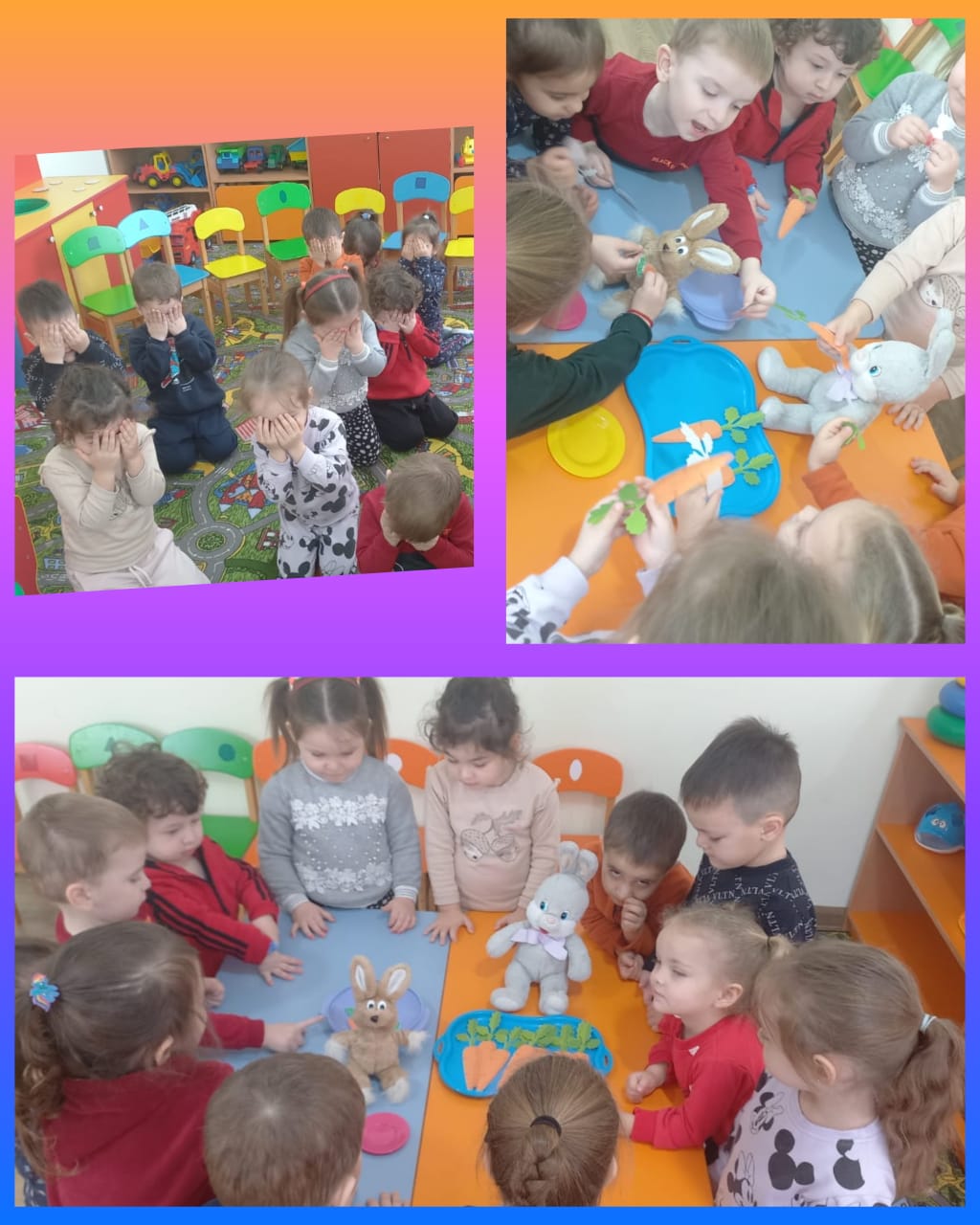 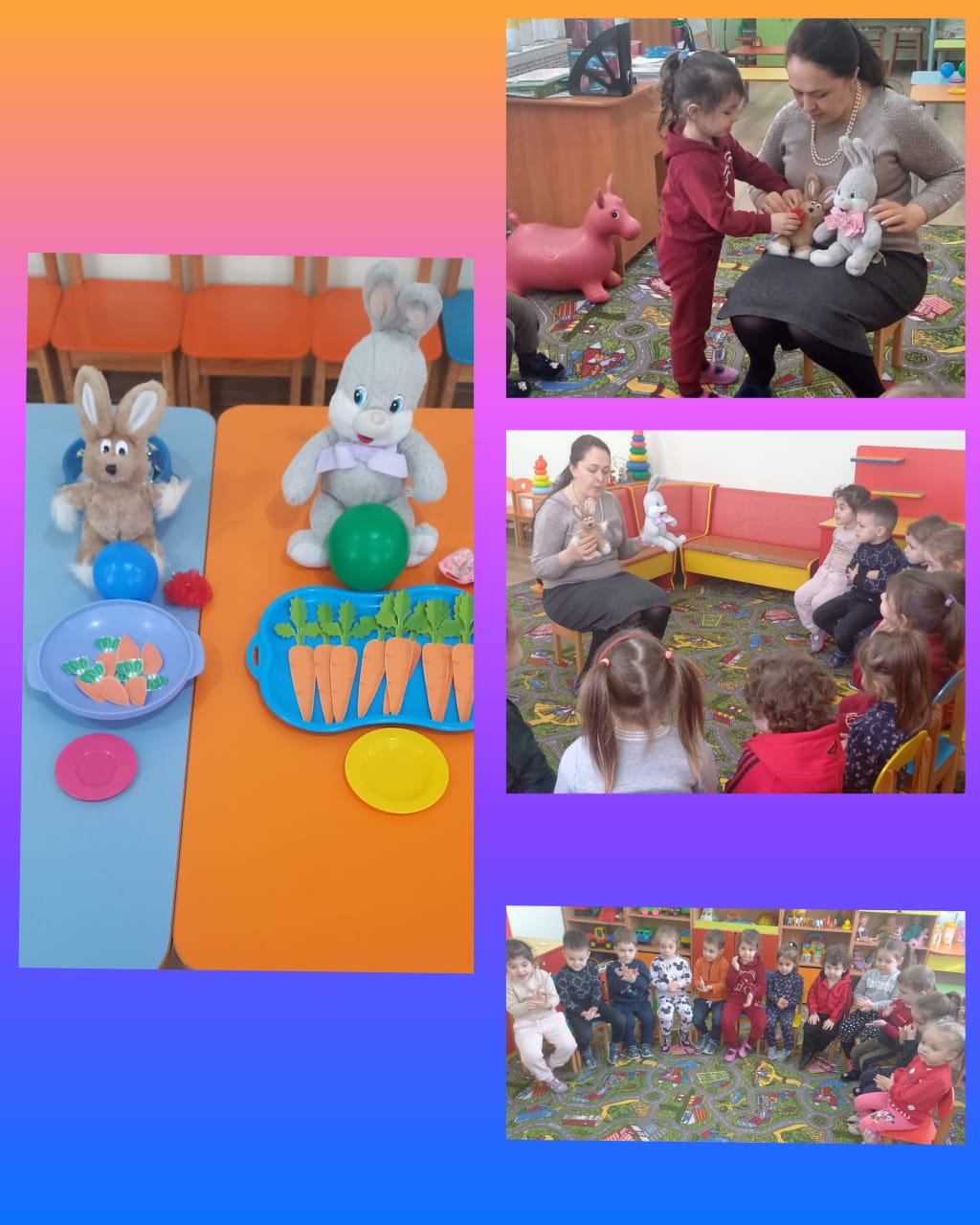 